Pets & Lifestyle Animals 
Sponsored by Remarkable Vets Chief Steward – Kay EdenNo Entry Fees, Enter on the Day Register near the Remarkable Vets Petting Zoo at 10.30am Judging begins 11amConditions of Entry: Exhibits must report to the Steward at 10.30am to be eligible for judging Classes 101 to 106: Pets are to be handled by a child under 16 years as at the date of the Show. Classes may be split into age groups depending on number of entries Ponies competing in Section A (Groups A, B, C or D) are not eligible for this section Children’s Section (handler under 16 years) 101	BEST PET LAMB/SHEEP 102	BEST SMALL/TOY DOG  103	BEST LARGE DOG104	BEST CAGED PET105	MOST UNUSUAL PET 106	BEST LIFESTYLE BLOCK ANIMAL Champion Pet & Reserve Champion Pet  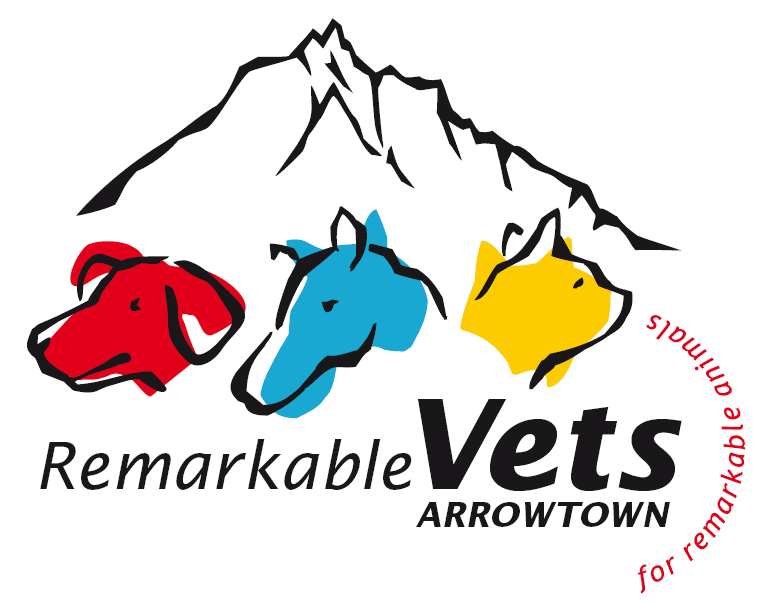 